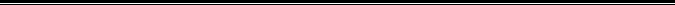 Տնկաների ապամոնտաժման նախահաշիվՀարգելի պարոն ԱսլանյանՁեզ եմ ներկայացնում Վանաձորի վարչական սահմաններում գտնվող տնակ-տաղավարների ապամոնտաժման աշխատանքների նախահաշիվը` մեկ տնակի հաշվարկով: Ըստ բյուջեի հնարավորությունների խնդրում եմ նախատեսել գումար և կազմակերպել գնումների գործընթաց աշխատանքները սեղմ ժամկետներում իրականացնելու համար: Առաջարկում եմ այս փուլում նախատեսել  ապամոնտաժել  60 տնակ-տաղավար:Կից ներկայացնում եմ նախահաշիվըԶեկուցող`   ՍՈՒՐԵՆ ԱԲՈՎՅԱՆ  ԶԵԿՈՒՑԱԳԻՐ30 հունվար 2019թ.ՀԱՄԱՅՆՔԻ ՂԵԿԱՎԱՐ ՄԱՄԻԿՈՆ ԱՍԼԱՆՅԱՆԻՆ